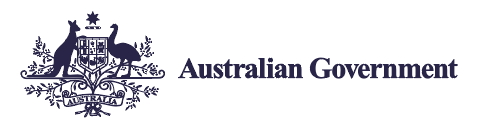 Employ My AbilityLooking to improve your workplace performance and culture? Don’t know where to start? Research shows employing people with disability results in better organisational performance.There are a range of supports and services to help you create a more diverse and inclusive workplace.Start building your disability confidence by:Visiting the JobAccess website or by calling 1800 464 800.Engaging with sector professionals who are focussed on inclusion of people with disability:Australian Network on DisabilityDiversity Council AustraliaGet Skilled AccessGetting involved in the Australian Human Rights Commission IncludeAbility project. 